Dairy Manure Storage Capacity and Inventory SurveyWhat is the current average number of milking cows on your farm? _____________________What is the current average number of dry cows on your farm? _________________________What is the current average number of heifers 12 to 24 months of age on your farm? _______________What is the current average number of heifers 3-11 months of age on your farm? ____________________What is the current average number of calves less than 3 months of age on your farm? ________________What is the current average number of dairy bulls or steers on your farm? _________________________What type of manure storage do you use for your milking herd? (Please check)___ Liquid				___ Solid___ Earthen lagoon			 ___ In-ground concrete or lined lagoon	___ Pit (under building)		___ compost bedded pack___ Above ground structure		___ bedded pack	___ Other; Please describe:		What type of manure storage do you use for your heifers?___ Liquid				____Solid___Earthen lagoon			___ In-ground concrete or lined lagoon	___ Above ground structure		___ bedded pack	___Pit (under building)		___ compost bedded pack		___ Other; Please describe:What type of manure storage do you use for calves? ___ Liquid				____Solid___Earthen lagoon			___ In-ground concrete or lined lagoon	___ Above ground structure		___ bedded pack	___Pit (under building)		___ compost bedded pack		___ Other; Please describe:Do you currently have a nutrient and manure management plan?___Yes	___ No			___ No, but the farm is in the process of developing a plan?How much liquid manure storage capacity do you currently have on your farm?___ less than 3 months	___ 3-6 months	___ 7-9 months	___ 10-12 monthsOn average, how often and when during the year do you haul and apply Liquid manure? Place an “X” that best describes when you normally haul/apply throughout the year: Please mark all that apply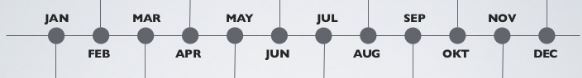 Other:How much solid manure storage capacity do you currently have on your farm?___ less than 3 months	___ 3-6 months	___ 7-9 months	___ 10-12 monthsOn average, how often and when during the year do you haul and apply solid manure? Place an “X” that best describes when you normally haul/apply throughout the year: Please mark all that applyOther:If you had to add manure storage to provide 9-12 months of storage capacity what is your estimated cost/cow to add this additional storage? (Or estimated total cost: $_______________)____ $500	___ $750	___ $1000	___ $1500	___ $1800	___ Other; listIf you had to add additional manure storage capacity to provide 9-12 months storage, at your estimated cost/cow which of the following statements best describes your situation?___ It could not be done in my current dairy situation.  The dairy operation would end.___ It could be done, but at great financial hardship and greatly increasing risk of business failure___ It could be done, but net income would decrease by an estimated ______%. ___ It would be done as part of the cost of staying in businessIf cost-share support (government program) was provided to help finance the cost of additional manure storage, what minimal level would be needed to insure your farm could stay in business?____ I would not accept a government program	  ___ 25%	___50%	___ 75%Are there options for working together with your current neighbors to accomplish the necessary storage needed to comply with S.B. 1 (such as a shared storage, compost pad, or digester)? 